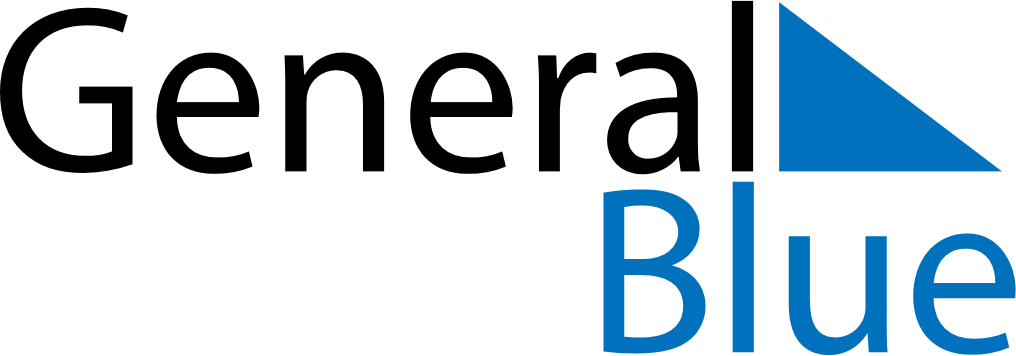 May 2022May 2022May 2022May 2022May 2022May 2022DenmarkDenmarkDenmarkDenmarkDenmarkDenmarkMondayTuesdayWednesdayThursdayFridaySaturdaySunday1Labour Day2345678Mother’s Day9101112131415Prayer Day1617181920212223242526272829Ascension Day3031NOTES